Úkoly 3.2. 2021Český jazyk:Ústně: U str. 74/ 1,2, 3Písemně: PS č. 2 str. 17/2 nahořeProcvičování na internetu:https://skolakov.eu/cesky-jazyk/3-trida/vyjmenovana-slova-po-p/vyznam-vyjmenovanych-slov/prirazovani.htmlhttps://skolakov.eu/cesky-jazyk/3-trida/vyjmenovana-slova-po-p/tvary-vyjmenovanych-slov/cviceni1a.htmPRVÚstně: pročíst si str. 28 – 30 Změna látek a jejich skupenství, vzduch, vodaPísemně: PS str. 33 MatematikaPísemně: PS str. č. 2 str. str. 4 dodělatNapsat zápis do školního sešitu:Obvod čtverceČtverec má 4 strany. Všechny jsou stejně dlouhé – délku si označíme písmenem a.Obvod čtverce = součet délek všech stran (délka provázku).Obvod (o) = a + a + a + a = 4x a    Příklad: AB = 3 cm	BC= 3 cm                 CD = 3 cm         DA= 3 cm 	      Obvod: 3 cm + 3 cm + 3 cm + 3 cm = 12 cm                                D           3 cm              C                    3 cm     3 cm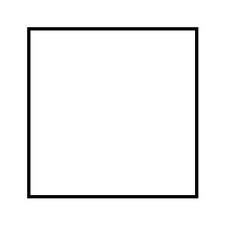 	    A           3 cm              B